curriculum vitaeDr. SOHAIL Ph.D. in Plant Taxonomy, Faculty of Biological Sciences,Department of Plant Sciences, Quaid-i-Azam University Islamabad, Pakistan.Now working as Science HOD at Al Nashaa Al Salah Private School AlAin Abu Dhabi U.A.E. Date of Birth: 29/09/1976EXPERIENCE:I got training from SSAT as Head of Science; including 1. Group Work                2. ICT in the class room                3.Teacher appraisal   4. Data Analysis             5. Student reflection and target setting   6. Data analysis and action plans                              7. 21st Century Skills   8. Lesson observation and feedback   I have written American Curriculum for the Science Department {Next Generation Science Standards; NGSS}.2014 till present: HOD Science Department at Al Nashaa Al Salah Private School AlAin2013 till 2014 Biology Teacher at Al Yahar Private School, British Section AlAin, UAE.2002 to 2012: Appointed as lecturer in Biology at Pakistan Islamia H/S School AlAin, U.A.E.Two years teaching experience as Lecturer in Higher Secondary level at Divisional Public School and College Rawalpindi, Pakistan.University Education and Employment careers:1993-1995: B.Sc. Studies in Botany, Zoology and Geography from Punjab University, Pakistan.1996-1998: M.Sc. Studies in Botany from PMAS Arid Agriculture University, Rawalpindi, Pakistan.1995-1997: B.Ed. In Science Education from Allama Iqbal Open University Islamabad, Pakistan.2007-2010: M.Ed. In Science Education Programme from Allama Iqbal Open University Islamabad, Pakistan.1999-2001: M.Phil. In Plant Taxonomy (Plant Sciences) from Quaid-i-Azam University Islamabad, Pakistan.2005-2010: Ph.D. In Plant Taxonomy (Plant Sciences) from Quaid-i-Azam University Islamabad, Pakistan.List of Publications:I have 38 Research Publications.Job Seeker First Name / CV No: 1766274Click to send CV No & get contact details of candidate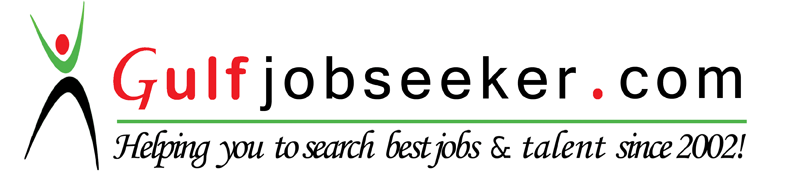 